ROTORA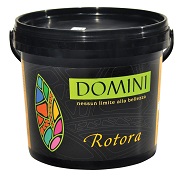 ФасовкаГрунт Fondo 4 – 5 л.
База ROTORA -1 л, 5 л.
Добавка Additivo Oro/Argento – 0,3 л.РасходГрунт Fondo 4 – 5 л на 40 м2 (2 слоя).
База ROTORA – 1 л на 10 м2, 5 л на 50 м2.
Добавка Additivo Oro/Argento - 0,3 л на Базу 2 л.Колеровка48 цветов согласно каталогу цветов ROTORA.ПрименениеДля работ внутри помещений.НанесениеНа подготовленную поверхность, обработанную проникающей грунтовкой, наносится колерованный по каталогу цветов ROTORA грунт Fondo 4 валиком с коротким ворсом в 2 слоя. Время высыхания между слоями – от 2 до 4 часов. Полное высыхание грунта – 24 часа.Неколерованная База ROTORA наносится кистью в 1 слой хаотичными мазками, либо однонаправленными мазками, в зависимости от желаемого эффекта. Рекомендуется не перегружать кисть краской.При желании Базу можно колеровать, но при этом желательно добавить Additivo Oro/Argento для придания покрытию перламутрового эффекта.Время высыхания24 часа.ПримечаниеПеред применением материал необходимо тщательно перемешать.Рекомендуется в одном помещении выполнять работы по нанесению материала одним мастером, во избежание отличий в системе и стиле нанесения.